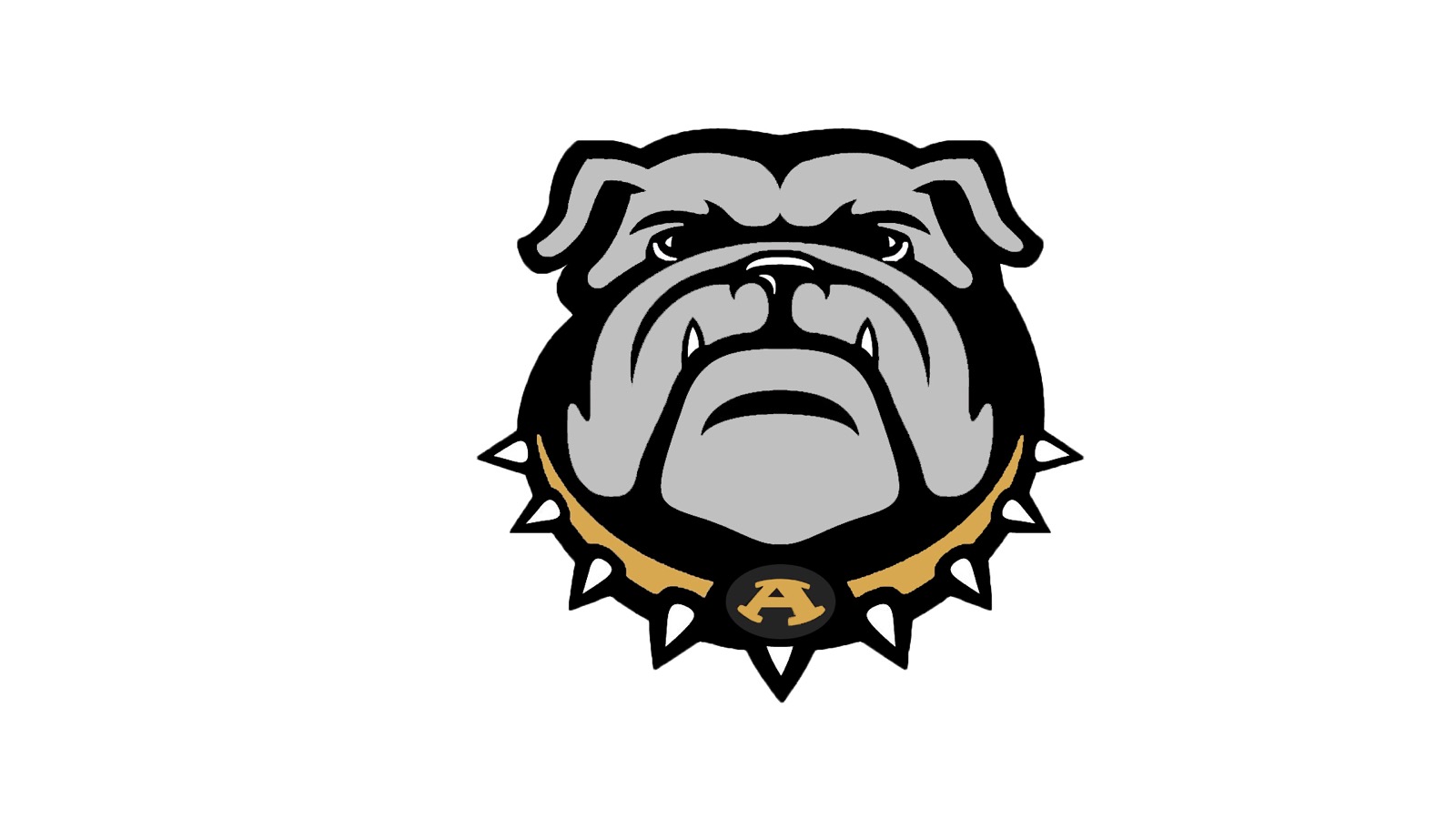 2020 Alvord  VARSITY BASEBALL SCHEDULE2/11 LAKE WORTH	 	 SCRIMMAGE		HOME 		5:302/18 GRACE PREP 		 SCRIMMAGE		HOME			6:302/21 CALLISBURG	 	 SCRIMMAGE		AWAY			5:002/22 COLLINSVILLE	 	 SCRIMMAGE		AWAY			10:302/25 				 S&S			AWAY			7:302/27-29			ALVORD TOURNAMENT			TBD3/6-3/7			            NOCONA TOURNAMENT  			TBD3/10				MUENSTER*		HOME			4:30/6:303/12-3/14			LINDSAY TOURNAMENT			TBD3/17				POOLVILLE		AWAY			 1:003/19				ST. JO*		HOME			 2:003/24				CHICO			AWAY			 6:303/27				CALLISBURG	HOME			 7:003/31				LINDSAY		AWAY			 6:304/3				PERRIN WITT		HOME			 6:304/4				ILT KELLER		HOME			 12:004/7				MUENSTER		AWAY			  6:304/10				POOLVILLE		HOME			 12:004/14				ST JO			AWAY			  6:304/17				CHICO			HOME			  6:304/21				BYE		4/24				ITALY			AWAY			 6:154/28				LINDSAY		HOME			 6:305/1				PERRIN WITT		AWAY			 5:30		Head Baseball Coach: Spence HayesAsst: Coaches: Quentin Berend, Jeremy RussellAthletic Director: Scott SmileyHigh School Principal: Aaron TfertillerSuperintendent: Dr. Randy BrownAthletic Trainer: Tiffany Markum 